FW: Objednávka č.OV20230941ExterníDoručená poštaHledat všechny zprávy se štítkem Doručená poštaOdebere štítek Doručená pošta z této konverzace.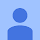 Dobrý den,děkujeme za Vaši objednávku a tímto ji potvrzujeme.S pozdravem a přáním hezkého dneXxxx xxxxxxxAMEDIS, spol. s r.o.Bobkova 786/4198 00 Praha 9Mobil:  +420 xxx xxx xxxTel:        +420 xxx xxx xxxe-mail: xxxxxxx@amedis.czwww.amedis.cz11:58 (před 1 hodinou)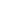 